Se brinda información sobre la exención de  dos mil $(2,000.00) dólares en el caso de depósitos en cuentas que devenguen intereses, en cooperativas, asociaciones de ahorro autorizadas por el Gobierno Federal, o por el Gobierno de Puerto Rico, bancos comerciales y mutualistas o en cualquier otra organización de carácter bancario radicada en Puerto Rico.IndividuosLos intereses sobre depósitos en cuentas que devenguen intereses, en cooperativas, asociaciones de ahorro autorizadas por el Gobierno Federal, o por el Gobierno de Puerto Rico, bancos comerciales y mutualistas o en cualquier otra organización de carácter bancario radicada en Puerto Rico estarán exentos del pago de contribuciones hasta la cantidad de $2,000 por cada contribuyente que sea individuo.En el caso de un contribuyente que rinda planilla conjunta con su cónyuge, la exclusión no excederá de $4,000.00. Si los cónyuges que viven juntos optan por rendir planillas separadas, la exclusión para cada uno no excederá de $2,000.00. Esta disposición es aplicable a la porción de los intereses pagados o acreditados sobre depósitos en cuentas que devenguen intereses que le pertenezcan a uno (1) o más individuos, sucesiones o fideicomisos y estén registrados a nombre de una casa de corretaje como nominatario. También será de aplicación a los intereses pagados sobre cualquier cantidad pagada o distribuida de una cuenta de retiro individual.Cuando el contribuyente tenga más de una cuenta, tendrá que escoger la institución en la cual reclamará la exclusión de $2,000.00 y notificar a las demás instituciones sobre su decisión. El hecho de que el contribuyente sólo pueda reclamar esta exclusión en una cuenta o institución financiera, no limita el derecho del contribuyente a optar por el tipo preferencial en las demás cuentas o instituciones. Código de Rentas Internas para un Nuevo Puerto Rico Sección 1031.02 (a)(3)(K)No aplica.Lugar: 	Sistema de Servicio y Atención al Contribuyente “Hacienda Responde”Horario:	Lunes a Viernes                     	8:00 am-4:30 pmTeléfono: 	(787) 620-2323                     	(787) 721-2020                      	(787) 722-0216Fax: 		(787) 522-5055 / 5056Directorio de ColecturiaDirectorio de Distritos de CobroDirectorio de Centros de ServicioContacto del Procurador del ContribuyentePortal del Departamento de HaciendaAl momento de esta revisión no existen preguntas referentes al tema.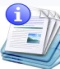 Información sobre el servicio 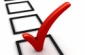 Clasificación del contribuyente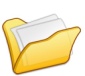 Procedimientos y documentos referentes al servicio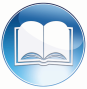 Código, reglamentos o leyes aplicables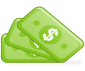 Sellos de Rentas Internas y métodos de pago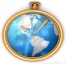 Ubicación y horarios de servicio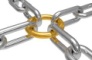 Enlaces relacionados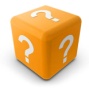 Preguntas frecuentes